Queensbury Country Club Outing Contract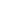 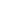 Event Deposit: All golf outing requests will be honored on a first deposit received basis.You will receive confirmation of your outing upon receipt of the deposit.Final Payment: The final payment for your outing including golf, food and beverages is due on the day of the event. Final payment may be made in the form of credit card, check or cash. Number of Players: Final number of those attending for food and golf must be given to Queensbury Country Club ten (10) days prior to event. The invoice will indicate the agreed upon number of participants and service charges. You will be billed for this final number. You will be billed for no shows. Foursome assignments must be presented to the pro shop staff ten (10) days prior to the event.Cancellation Policy: Any outings cancelled less than 14 days prior to the schedule date will forfeit their deposit.  Outings cancelled due to poor weather conditions ie: torrential rain, flooding, thunder and lightning, power outages, will be rescheduled at the sole discretion of Queensbury Country Club. Full refunds are available if a rescheduled date is not found.Shotgun Starts: Shotgun starts will be permitted at 9:00 AM or after 1:00 PM at the discretion of Queensbury Country Club. Shotgun minimums are 80 players on weekdays and 100 players on Fridays, holidays and weekends; unless agreed upon by Queensbury Country Club. Golf Cart Rental Agreement: As the sponsoring organization of a golf outing at Queensbury Country Club, you hereby; (1) agree to hold harmless, indemnify and defend Queensbury Country Club and its owners and agents from and against any and all injuries and damages of any kind whatsoever to any person or entity arising out of or in any way resulting from the negligence or reckless use of operation of the subject golf carts; (2) agrees to reimburse Queensbury Country Club for any such injury or damage to any golf carts; (3) agrees not to allow any person not of legal driving status to operate a golf cart. Signature of the tournament coordinator on this contract will constitute compliance with the above mentioned golf cart rental agreement. All participants must take a riding cart.Alcoholic Beverages: New York State Law prohibits the bringing of alcohol onto the Queensbury Country Club premises. Absolutely no coolers allowed.Pace of Play: All players must keep pace ensuring an enjoyable event for all. Queensbury Country Club will enforce a slow play policy. An acceptable pace of play is 4 hours.Attire and Equipment: All players are expected to wear appropriate golf attire while on the property. No tank tops are allowed for gentleman. Sleeveless shirts for women are acceptable. Each player must have his/her own set of golf clubs. Queensbury Country Club has a limited supply of rental clubs available. Please no spikes - soft spikes only. Scoring and Signage: Scoring, cart signs and proximity signs will be provided for your outing if you so desire. If you will have sponsor signs, please have them at Queensbury Country Club no later than two days before the tournament so that our staff has ample time to get them on the course. Deposit Amount: ___________  Payment Method: _____________________________________________________________________ __________________________Event Representative’s Signature                                                            Date________________________________________________________ ___________________________Queensbury Country Club’s Representative’s Signature                         Date